FECHA: 31/03Cada parteTe propongo que dibujes:A dos personas conversando.A una persona enviando un mensaje de texto.A una persona escribiendo una carta.Responde:¿En todas esas situaciones que dibujaste existe comunicación? ¿Por qué?¿Es igual la comunicación en todas las situaciones?¿Qué cambia?Para que haya comunicaciónObserva las siguientes imágenes y escribe debajo cómo es la comunicación en cada caso.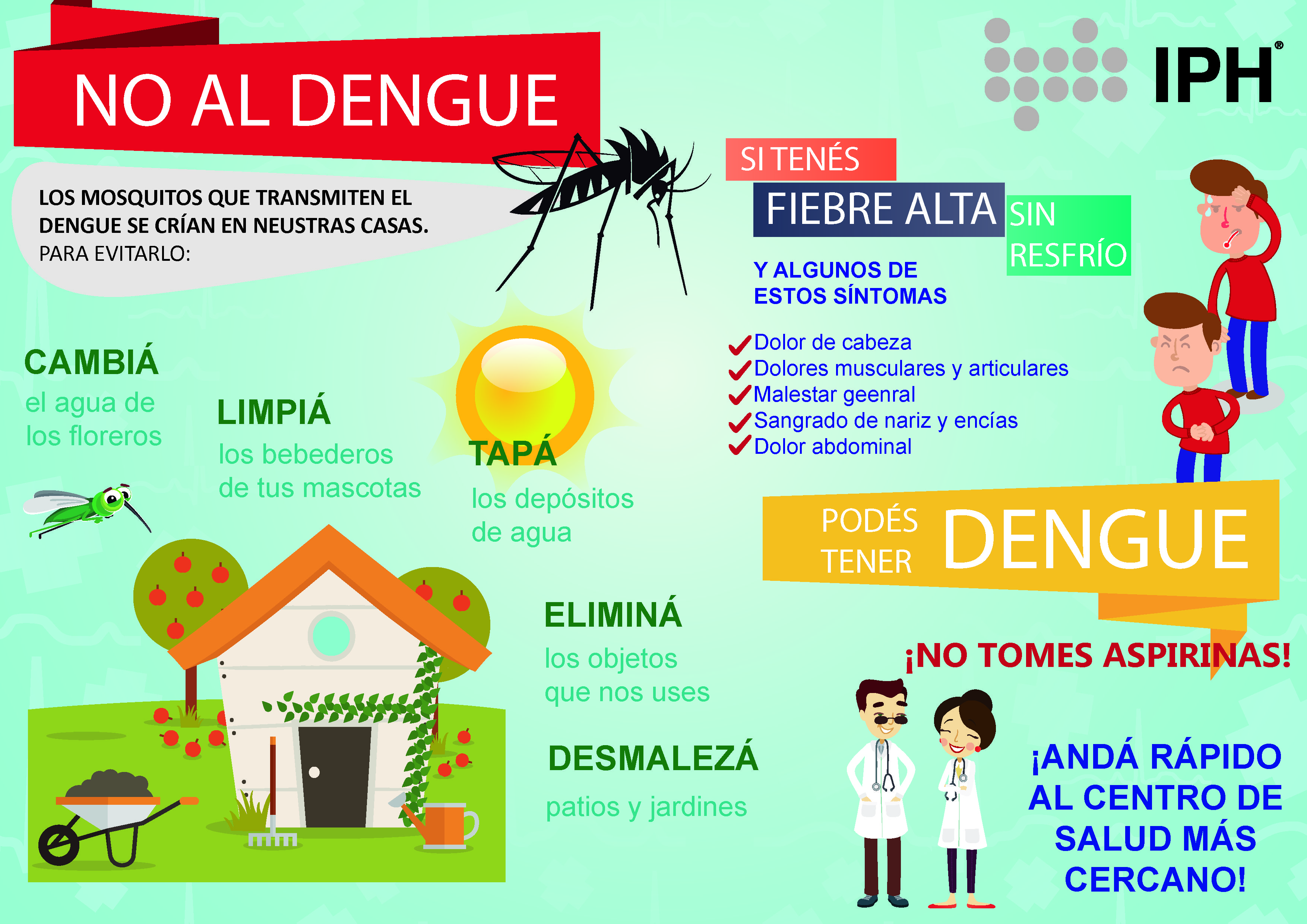 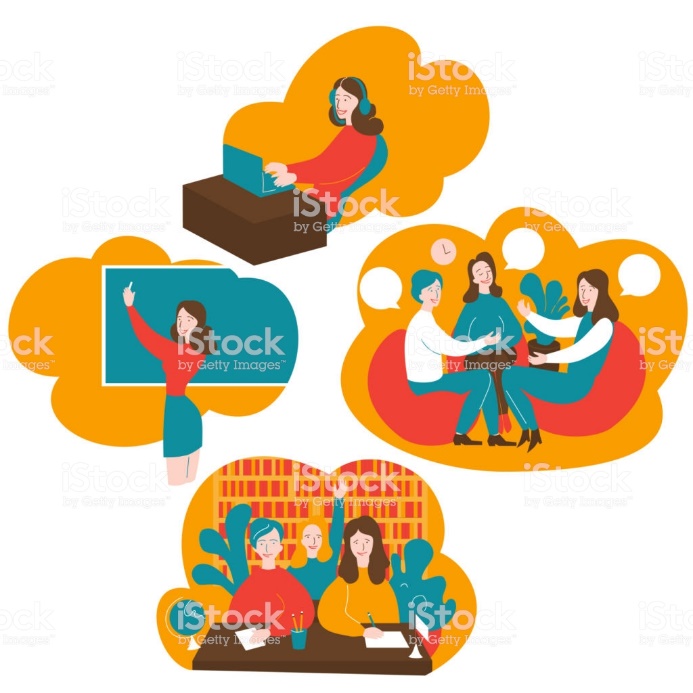 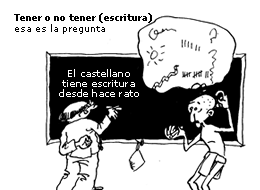 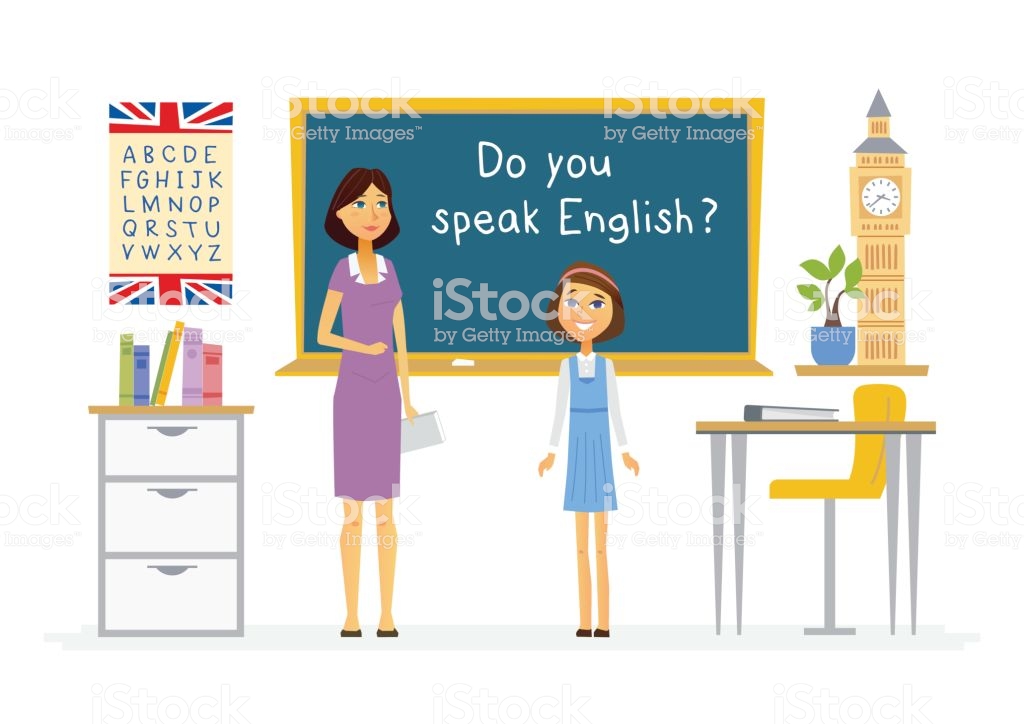 Para que haya comunicación  debe haber una serie de elementos que la permiten:EMISOR: EL SUJETO QUE COMIENZA EL PROCESO COMUNICATIVO AL EXPONER UNA INFORMACIÓN QUE PUEDE SER INTERPRETADA POR OTRAS PERSONAS.RECEPTOR: EL RECEPTOR ES EL SUJETO QUE, DE MANERA VOLUNTARIA O INVOLUNTARIA, RECIBE LA INFORMACIÓN EMITIDA POR EL EMISOR Y LA INTERPRETA.MENSAJE: LO QUE SE DICE CONCRETAMENTE.REFERENTE: AQUELLO DE LO QUE SE HABLA. (TEMA)CÓDIGO: LOS SIGNOS QUE SE UTILIZAN PARA FORMULAR EL LENGUAJE (LINGÚÍSTICO O NO LINGÚÍSTICO).CANAL: EL MEDIO POR EL QUE SE TRANSMITE EL MENSAJE (AUDITIVO, VISUAL, TÁCTIL).A poner en práctica.Escribe en las imágenes anteriores, los componentes de la comunicación.